                                                                                                                                                                             Fakultná nemocnica s poliklinikou Skalica, a.s.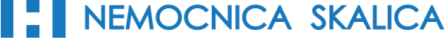                                                                                                                                                                                                            Koreszkova 7, 909 82 SkalicaPOZVÁNKA Vedenie Fakultnej nemocnice s poliklinikou Skalica, a.s., Oddelenie klinickej biochémie a hematológie a Transfúzne oddelenie FNsP Skalica, a.s. Vás srdečne pozývajú na Nemocničný lekársky seminár Oddelenia klinickej biochémie a hematológie a Transfúzneho oddelenia FNsP Skalica, a.s.,  ktorý sa uskutoční dňa  20.09.2017 (streda) o 13:30 hod. v „Prednáškovej miestnosti“ v pavilóne I  (budova pôrodnice) Fakultnej nemocnice s poliklinikou Skalica, a.s., Koreszkova 7,  909 82  Skalica Program: 13:30 – 14:00	Rýchla diagnostika akútneho inkfartu myokardu pomocou hypersenzitívneho kardiálneho Troponínu I RNDr. Alžbeta Hunáková, PhD. 14:00 – 14:30	            Diferenciálna dignostika MGUS  versus Mnohopočetný myelóm MUDr. Lubica Zelenková 14:30 – 14:50	Nález jadrových prekurzorov erytrocytov pri vyšetrení KO – rutinné    diagnostické postupy Mgr. Martina Ružičková 14:50 – 15:10	Nové prístupy pre odhad GF  – rovnice CKD-EPI Mgr. Michaela Bíla 15:10 – 15:30		Diskusia k predneseným témam 	RNDr. Alžbeta Hunáková, PhD.				RNDr. Alžbeta Hunáková, PhD.                  odborný garant seminára	                        	                 organizátor seminára            Pasívna účasť: 2 kredity Treba vedieť ID komory. UPOZORNENIE:  Osoby, ktoré nie sú zamestnancami FNsP Skalica, a.s., uhrádzajú podľa Cenníka FNsP Skalica, a.s. poplatok v sume 2 € za pasívnu účasť na vzdelávacej aktivite trvajúcej dve hodiny (cena za 1 kredit je 1 €). V prípade, že sa tieto osoby zúčastnia vzdelávacej aktivity, avšak neuhradia poplatok, nemôže im byť vydané potvrdenie o účasti a nebudú im pridelené ani 2 kredity za pasívnu účasť. Poplatok sa uhrádza priamo v pokladni FNsP Skalica, a.s. pred začatím vzdelávacej aktivity. Pred vstupom do miestnosti, kde sa koná vzdelávacia aktivita, sa účastníci seminára preukážu potvrdením o uhradení poplatku.  